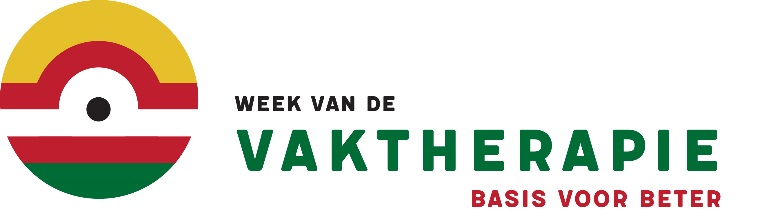 NaamOrganisatieTelefoonnummerE-mailadresIk wil de nieuwsbrief ontvangen ja/nee